DONNA STROUPE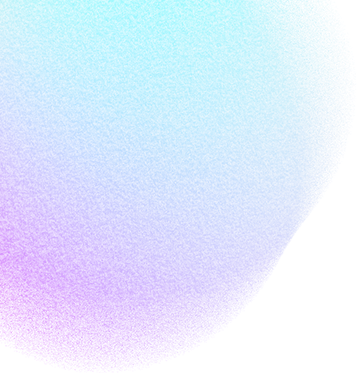 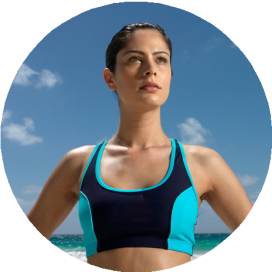 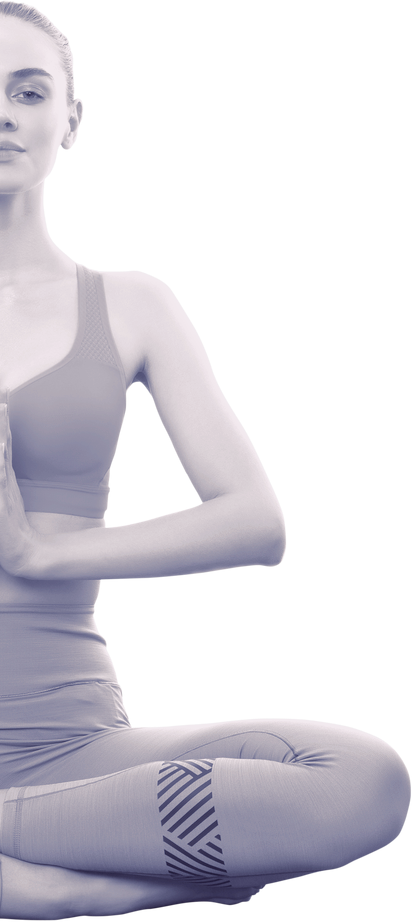 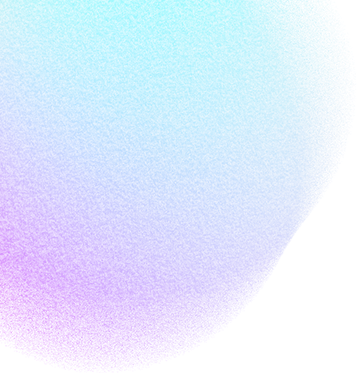 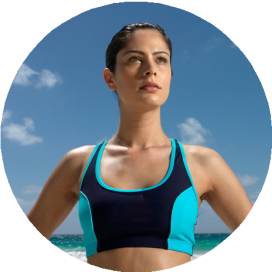                          Y O G A  T E A C H E R